Homework Worksheet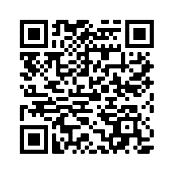 Year 9 German Term 1.2 Week 3Part 1: Practise on Quizlet for 15 minutes. Do the following tasks: Write (both translating into English and into German); Spell (hear & type); Test (all questions).Part 2: Using the words around the edge of the text, make at least 10 replacements (or as many as you can) in 13 minutes.Note: you may need to make changes to the form or position of other words.Now complete either Part 3a OR Part 3b (12 minutes).Part 3a: Now translate your adapted text into English.Part 3b: Rewrite the original text from the point of view of another person, either a boy [he/er] or a girl [she/sie]. Make all the necessary changes of pronoun (I, s/he, we, they), verb form and possessive adjective (my, his/her, our, their)superTrampolinziemlichPlatzwilllangWir fahren in Öko-Urlaub*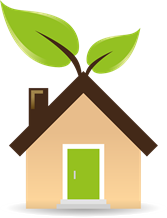 10. März Liebes Tagebuch, morgen muss ich mit meiner Familie in Öko-Urlaub fahren. Ich bin sehr traurig, weil wir dort nur wenig Fleisch essen dürfen. Wir sollen auch nichts wegwerfen. Das Hotel hat einen großen Garten mit viel Obst und Gemüse, aber zu dieser Jahreszeit ist es für viele Pflanzen noch zu kalt. Ich habe Angst, ich werde die ganze Woche nur Karotten essen! Mutti sagt, es ist wichtig, die Welt zu schützen. Ich finde es aber nicht notwendig, einen schlechten Urlaub zu haben! 18. MärzLiebes Tagebuch, es war toll! Das Essen war so frisch und lecker und das Hotel hatte ein schönes Schwimmbad. Wir sind jeden Tag geschwommen und wir sind jetzt fit und gesund. Ich mag es sehr, der Welt zu helfen!*Eco holidayWir fahren in Öko-Urlaub*10. März Liebes Tagebuch, morgen muss ich mit meiner Familie in Öko-Urlaub fahren. Ich bin sehr traurig, weil wir dort nur wenig Fleisch essen dürfen. Wir sollen auch nichts wegwerfen. Das Hotel hat einen großen Garten mit viel Obst und Gemüse, aber zu dieser Jahreszeit ist es für viele Pflanzen noch zu kalt. Ich habe Angst, ich werde die ganze Woche nur Karotten essen! Mutti sagt, es ist wichtig, die Welt zu schützen. Ich finde es aber nicht notwendig, einen schlechten Urlaub zu haben! 18. MärzLiebes Tagebuch, es war toll! Das Essen war so frisch und lecker und das Hotel hatte ein schönes Schwimmbad. Wir sind jeden Tag geschwommen und wir sind jetzt fit und gesund. Ich mag es sehr, der Welt zu helfen!*Eco holidayWir fahren in Öko-Urlaub*10. März Liebes Tagebuch, morgen muss ich mit meiner Familie in Öko-Urlaub fahren. Ich bin sehr traurig, weil wir dort nur wenig Fleisch essen dürfen. Wir sollen auch nichts wegwerfen. Das Hotel hat einen großen Garten mit viel Obst und Gemüse, aber zu dieser Jahreszeit ist es für viele Pflanzen noch zu kalt. Ich habe Angst, ich werde die ganze Woche nur Karotten essen! Mutti sagt, es ist wichtig, die Welt zu schützen. Ich finde es aber nicht notwendig, einen schlechten Urlaub zu haben! 18. MärzLiebes Tagebuch, es war toll! Das Essen war so frisch und lecker und das Hotel hatte ein schönes Schwimmbad. Wir sind jeden Tag geschwommen und wir sind jetzt fit und gesund. Ich mag es sehr, der Welt zu helfen!*Eco holidayWir fahren in Öko-Urlaub*10. März Liebes Tagebuch, morgen muss ich mit meiner Familie in Öko-Urlaub fahren. Ich bin sehr traurig, weil wir dort nur wenig Fleisch essen dürfen. Wir sollen auch nichts wegwerfen. Das Hotel hat einen großen Garten mit viel Obst und Gemüse, aber zu dieser Jahreszeit ist es für viele Pflanzen noch zu kalt. Ich habe Angst, ich werde die ganze Woche nur Karotten essen! Mutti sagt, es ist wichtig, die Welt zu schützen. Ich finde es aber nicht notwendig, einen schlechten Urlaub zu haben! 18. MärzLiebes Tagebuch, es war toll! Das Essen war so frisch und lecker und das Hotel hatte ein schönes Schwimmbad. Wir sind jeden Tag geschwommen und wir sind jetzt fit und gesund. Ich mag es sehr, der Welt zu helfen!*Eco holidaykönnengesundWir fahren in Öko-Urlaub*10. März Liebes Tagebuch, morgen muss ich mit meiner Familie in Öko-Urlaub fahren. Ich bin sehr traurig, weil wir dort nur wenig Fleisch essen dürfen. Wir sollen auch nichts wegwerfen. Das Hotel hat einen großen Garten mit viel Obst und Gemüse, aber zu dieser Jahreszeit ist es für viele Pflanzen noch zu kalt. Ich habe Angst, ich werde die ganze Woche nur Karotten essen! Mutti sagt, es ist wichtig, die Welt zu schützen. Ich finde es aber nicht notwendig, einen schlechten Urlaub zu haben! 18. MärzLiebes Tagebuch, es war toll! Das Essen war so frisch und lecker und das Hotel hatte ein schönes Schwimmbad. Wir sind jeden Tag geschwommen und wir sind jetzt fit und gesund. Ich mag es sehr, der Welt zu helfen!*Eco holidayWir fahren in Öko-Urlaub*10. März Liebes Tagebuch, morgen muss ich mit meiner Familie in Öko-Urlaub fahren. Ich bin sehr traurig, weil wir dort nur wenig Fleisch essen dürfen. Wir sollen auch nichts wegwerfen. Das Hotel hat einen großen Garten mit viel Obst und Gemüse, aber zu dieser Jahreszeit ist es für viele Pflanzen noch zu kalt. Ich habe Angst, ich werde die ganze Woche nur Karotten essen! Mutti sagt, es ist wichtig, die Welt zu schützen. Ich finde es aber nicht notwendig, einen schlechten Urlaub zu haben! 18. MärzLiebes Tagebuch, es war toll! Das Essen war so frisch und lecker und das Hotel hatte ein schönes Schwimmbad. Wir sind jeden Tag geschwommen und wir sind jetzt fit und gesund. Ich mag es sehr, der Welt zu helfen!*Eco holidayWir fahren in Öko-Urlaub*10. März Liebes Tagebuch, morgen muss ich mit meiner Familie in Öko-Urlaub fahren. Ich bin sehr traurig, weil wir dort nur wenig Fleisch essen dürfen. Wir sollen auch nichts wegwerfen. Das Hotel hat einen großen Garten mit viel Obst und Gemüse, aber zu dieser Jahreszeit ist es für viele Pflanzen noch zu kalt. Ich habe Angst, ich werde die ganze Woche nur Karotten essen! Mutti sagt, es ist wichtig, die Welt zu schützen. Ich finde es aber nicht notwendig, einen schlechten Urlaub zu haben! 18. MärzLiebes Tagebuch, es war toll! Das Essen war so frisch und lecker und das Hotel hatte ein schönes Schwimmbad. Wir sind jeden Tag geschwommen und wir sind jetzt fit und gesund. Ich mag es sehr, der Welt zu helfen!*Eco holidayWir fahren in Öko-Urlaub*10. März Liebes Tagebuch, morgen muss ich mit meiner Familie in Öko-Urlaub fahren. Ich bin sehr traurig, weil wir dort nur wenig Fleisch essen dürfen. Wir sollen auch nichts wegwerfen. Das Hotel hat einen großen Garten mit viel Obst und Gemüse, aber zu dieser Jahreszeit ist es für viele Pflanzen noch zu kalt. Ich habe Angst, ich werde die ganze Woche nur Karotten essen! Mutti sagt, es ist wichtig, die Welt zu schützen. Ich finde es aber nicht notwendig, einen schlechten Urlaub zu haben! 18. MärzLiebes Tagebuch, es war toll! Das Essen war so frisch und lecker und das Hotel hatte ein schönes Schwimmbad. Wir sind jeden Tag geschwommen und wir sind jetzt fit und gesund. Ich mag es sehr, der Welt zu helfen!*Eco holidayZeitDezember x2Wir fahren in Öko-Urlaub*10. März Liebes Tagebuch, morgen muss ich mit meiner Familie in Öko-Urlaub fahren. Ich bin sehr traurig, weil wir dort nur wenig Fleisch essen dürfen. Wir sollen auch nichts wegwerfen. Das Hotel hat einen großen Garten mit viel Obst und Gemüse, aber zu dieser Jahreszeit ist es für viele Pflanzen noch zu kalt. Ich habe Angst, ich werde die ganze Woche nur Karotten essen! Mutti sagt, es ist wichtig, die Welt zu schützen. Ich finde es aber nicht notwendig, einen schlechten Urlaub zu haben! 18. MärzLiebes Tagebuch, es war toll! Das Essen war so frisch und lecker und das Hotel hatte ein schönes Schwimmbad. Wir sind jeden Tag geschwommen und wir sind jetzt fit und gesund. Ich mag es sehr, der Welt zu helfen!*Eco holidayWir fahren in Öko-Urlaub*10. März Liebes Tagebuch, morgen muss ich mit meiner Familie in Öko-Urlaub fahren. Ich bin sehr traurig, weil wir dort nur wenig Fleisch essen dürfen. Wir sollen auch nichts wegwerfen. Das Hotel hat einen großen Garten mit viel Obst und Gemüse, aber zu dieser Jahreszeit ist es für viele Pflanzen noch zu kalt. Ich habe Angst, ich werde die ganze Woche nur Karotten essen! Mutti sagt, es ist wichtig, die Welt zu schützen. Ich finde es aber nicht notwendig, einen schlechten Urlaub zu haben! 18. MärzLiebes Tagebuch, es war toll! Das Essen war so frisch und lecker und das Hotel hatte ein schönes Schwimmbad. Wir sind jeden Tag geschwommen und wir sind jetzt fit und gesund. Ich mag es sehr, der Welt zu helfen!*Eco holidayWir fahren in Öko-Urlaub*10. März Liebes Tagebuch, morgen muss ich mit meiner Familie in Öko-Urlaub fahren. Ich bin sehr traurig, weil wir dort nur wenig Fleisch essen dürfen. Wir sollen auch nichts wegwerfen. Das Hotel hat einen großen Garten mit viel Obst und Gemüse, aber zu dieser Jahreszeit ist es für viele Pflanzen noch zu kalt. Ich habe Angst, ich werde die ganze Woche nur Karotten essen! Mutti sagt, es ist wichtig, die Welt zu schützen. Ich finde es aber nicht notwendig, einen schlechten Urlaub zu haben! 18. MärzLiebes Tagebuch, es war toll! Das Essen war so frisch und lecker und das Hotel hatte ein schönes Schwimmbad. Wir sind jeden Tag geschwommen und wir sind jetzt fit und gesund. Ich mag es sehr, der Welt zu helfen!*Eco holidayWir fahren in Öko-Urlaub*10. März Liebes Tagebuch, morgen muss ich mit meiner Familie in Öko-Urlaub fahren. Ich bin sehr traurig, weil wir dort nur wenig Fleisch essen dürfen. Wir sollen auch nichts wegwerfen. Das Hotel hat einen großen Garten mit viel Obst und Gemüse, aber zu dieser Jahreszeit ist es für viele Pflanzen noch zu kalt. Ich habe Angst, ich werde die ganze Woche nur Karotten essen! Mutti sagt, es ist wichtig, die Welt zu schützen. Ich finde es aber nicht notwendig, einen schlechten Urlaub zu haben! 18. MärzLiebes Tagebuch, es war toll! Das Essen war so frisch und lecker und das Hotel hatte ein schönes Schwimmbad. Wir sind jeden Tag geschwommen und wir sind jetzt fit und gesund. Ich mag es sehr, der Welt zu helfen!*Eco holidaysollPflichtWir fahren in Öko-Urlaub*10. März Liebes Tagebuch, morgen muss ich mit meiner Familie in Öko-Urlaub fahren. Ich bin sehr traurig, weil wir dort nur wenig Fleisch essen dürfen. Wir sollen auch nichts wegwerfen. Das Hotel hat einen großen Garten mit viel Obst und Gemüse, aber zu dieser Jahreszeit ist es für viele Pflanzen noch zu kalt. Ich habe Angst, ich werde die ganze Woche nur Karotten essen! Mutti sagt, es ist wichtig, die Welt zu schützen. Ich finde es aber nicht notwendig, einen schlechten Urlaub zu haben! 18. MärzLiebes Tagebuch, es war toll! Das Essen war so frisch und lecker und das Hotel hatte ein schönes Schwimmbad. Wir sind jeden Tag geschwommen und wir sind jetzt fit und gesund. Ich mag es sehr, der Welt zu helfen!*Eco holidayWir fahren in Öko-Urlaub*10. März Liebes Tagebuch, morgen muss ich mit meiner Familie in Öko-Urlaub fahren. Ich bin sehr traurig, weil wir dort nur wenig Fleisch essen dürfen. Wir sollen auch nichts wegwerfen. Das Hotel hat einen großen Garten mit viel Obst und Gemüse, aber zu dieser Jahreszeit ist es für viele Pflanzen noch zu kalt. Ich habe Angst, ich werde die ganze Woche nur Karotten essen! Mutti sagt, es ist wichtig, die Welt zu schützen. Ich finde es aber nicht notwendig, einen schlechten Urlaub zu haben! 18. MärzLiebes Tagebuch, es war toll! Das Essen war so frisch und lecker und das Hotel hatte ein schönes Schwimmbad. Wir sind jeden Tag geschwommen und wir sind jetzt fit und gesund. Ich mag es sehr, der Welt zu helfen!*Eco holidayWir fahren in Öko-Urlaub*10. März Liebes Tagebuch, morgen muss ich mit meiner Familie in Öko-Urlaub fahren. Ich bin sehr traurig, weil wir dort nur wenig Fleisch essen dürfen. Wir sollen auch nichts wegwerfen. Das Hotel hat einen großen Garten mit viel Obst und Gemüse, aber zu dieser Jahreszeit ist es für viele Pflanzen noch zu kalt. Ich habe Angst, ich werde die ganze Woche nur Karotten essen! Mutti sagt, es ist wichtig, die Welt zu schützen. Ich finde es aber nicht notwendig, einen schlechten Urlaub zu haben! 18. MärzLiebes Tagebuch, es war toll! Das Essen war so frisch und lecker und das Hotel hatte ein schönes Schwimmbad. Wir sind jeden Tag geschwommen und wir sind jetzt fit und gesund. Ich mag es sehr, der Welt zu helfen!*Eco holidayWir fahren in Öko-Urlaub*10. März Liebes Tagebuch, morgen muss ich mit meiner Familie in Öko-Urlaub fahren. Ich bin sehr traurig, weil wir dort nur wenig Fleisch essen dürfen. Wir sollen auch nichts wegwerfen. Das Hotel hat einen großen Garten mit viel Obst und Gemüse, aber zu dieser Jahreszeit ist es für viele Pflanzen noch zu kalt. Ich habe Angst, ich werde die ganze Woche nur Karotten essen! Mutti sagt, es ist wichtig, die Welt zu schützen. Ich finde es aber nicht notwendig, einen schlechten Urlaub zu haben! 18. MärzLiebes Tagebuch, es war toll! Das Essen war so frisch und lecker und das Hotel hatte ein schönes Schwimmbad. Wir sind jeden Tag geschwommen und wir sind jetzt fit und gesund. Ich mag es sehr, der Welt zu helfen!*Eco holidayMutterschützenWir fahren in Öko-Urlaub*10. März Liebes Tagebuch, morgen muss ich mit meiner Familie in Öko-Urlaub fahren. Ich bin sehr traurig, weil wir dort nur wenig Fleisch essen dürfen. Wir sollen auch nichts wegwerfen. Das Hotel hat einen großen Garten mit viel Obst und Gemüse, aber zu dieser Jahreszeit ist es für viele Pflanzen noch zu kalt. Ich habe Angst, ich werde die ganze Woche nur Karotten essen! Mutti sagt, es ist wichtig, die Welt zu schützen. Ich finde es aber nicht notwendig, einen schlechten Urlaub zu haben! 18. MärzLiebes Tagebuch, es war toll! Das Essen war so frisch und lecker und das Hotel hatte ein schönes Schwimmbad. Wir sind jeden Tag geschwommen und wir sind jetzt fit und gesund. Ich mag es sehr, der Welt zu helfen!*Eco holidayWir fahren in Öko-Urlaub*10. März Liebes Tagebuch, morgen muss ich mit meiner Familie in Öko-Urlaub fahren. Ich bin sehr traurig, weil wir dort nur wenig Fleisch essen dürfen. Wir sollen auch nichts wegwerfen. Das Hotel hat einen großen Garten mit viel Obst und Gemüse, aber zu dieser Jahreszeit ist es für viele Pflanzen noch zu kalt. Ich habe Angst, ich werde die ganze Woche nur Karotten essen! Mutti sagt, es ist wichtig, die Welt zu schützen. Ich finde es aber nicht notwendig, einen schlechten Urlaub zu haben! 18. MärzLiebes Tagebuch, es war toll! Das Essen war so frisch und lecker und das Hotel hatte ein schönes Schwimmbad. Wir sind jeden Tag geschwommen und wir sind jetzt fit und gesund. Ich mag es sehr, der Welt zu helfen!*Eco holidayWir fahren in Öko-Urlaub*10. März Liebes Tagebuch, morgen muss ich mit meiner Familie in Öko-Urlaub fahren. Ich bin sehr traurig, weil wir dort nur wenig Fleisch essen dürfen. Wir sollen auch nichts wegwerfen. Das Hotel hat einen großen Garten mit viel Obst und Gemüse, aber zu dieser Jahreszeit ist es für viele Pflanzen noch zu kalt. Ich habe Angst, ich werde die ganze Woche nur Karotten essen! Mutti sagt, es ist wichtig, die Welt zu schützen. Ich finde es aber nicht notwendig, einen schlechten Urlaub zu haben! 18. MärzLiebes Tagebuch, es war toll! Das Essen war so frisch und lecker und das Hotel hatte ein schönes Schwimmbad. Wir sind jeden Tag geschwommen und wir sind jetzt fit und gesund. Ich mag es sehr, der Welt zu helfen!*Eco holidayWir fahren in Öko-Urlaub*10. März Liebes Tagebuch, morgen muss ich mit meiner Familie in Öko-Urlaub fahren. Ich bin sehr traurig, weil wir dort nur wenig Fleisch essen dürfen. Wir sollen auch nichts wegwerfen. Das Hotel hat einen großen Garten mit viel Obst und Gemüse, aber zu dieser Jahreszeit ist es für viele Pflanzen noch zu kalt. Ich habe Angst, ich werde die ganze Woche nur Karotten essen! Mutti sagt, es ist wichtig, die Welt zu schützen. Ich finde es aber nicht notwendig, einen schlechten Urlaub zu haben! 18. MärzLiebes Tagebuch, es war toll! Das Essen war so frisch und lecker und das Hotel hatte ein schönes Schwimmbad. Wir sind jeden Tag geschwommen und wir sind jetzt fit und gesund. Ich mag es sehr, der Welt zu helfen!*Eco holidayalles putzengesprungenschwierignormalBrokkoli